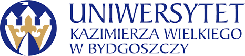 Bydgoszcz, dn. 08.04.2024 r.Dotyczy: „Dostawa materiałów zużywalnych na potrzeby UKW ”Numer postępowania: UKW/DZP-281-D-8/2024Informacja z otwarcia ofertDziałając na podstawie art. 222 ust. 5 ustawy z dnia 11 września 2019r.Prawo zamówień publicznych, zwanej dalej „ustawą”, Zamawiający przekazuje następujące informacje o: nazwach albo imionach i nazwiskach oraz siedzibach lub miejscach prowadzonej działalności gospodarczej albo miejscach zamieszkania wykonawców, których oferty zostały otwarte, cenach lub kosztach zawartych w ofertach:Kanclerz UKWmgr Renata MalakDostawa materiałów zużywalnych na potrzeby UKWDostawa materiałów zużywalnych na potrzeby UKWDostawa materiałów zużywalnych na potrzeby UKWDostawa materiałów zużywalnych na potrzeby UKWDostawa materiałów zużywalnych na potrzeby UKWDostawa materiałów zużywalnych na potrzeby UKWNrNazwa (firma) i adres WykonawcyCzęść 1 Część 2 Część 3Część 4112.590,18 zł.2724,20 zł.1004,64 zł.147,60 zł.2"WITKO" SPÓŁKA Z OGRANICZONĄ ODPOWIEDZIALNOŚCIĄ
92-332 Łódź, al. marsz. Józefa Piłsudskiego 143
NIP 729255021811.371,35 zł.-980,51 zł.-3LAB MAVEN sp. z o.o.
35011 Rzeszów, KAZIMIERZA PUŁASKIEGO 5
NIP 517040687311.425,47 zł.---4VWR International Sp. z o. o
80-175 Gdańsk, ul. Limbowa 5
NIP 583270518510.171,36 zł.---5Eppendorf Poland Sp. z o.o.
02-486 Warszawa, Al. Jerozolimskie 212
NIP 701027655210.811,13 zł.---6A-Biotech Sp. z o.o.
ul. ul. Muchoborska 18 54-424 Wrocław
NIP 894317307212.593,97 zł.2939,70 zł.1568,25 zł.-7MERCK LIFE SCIENCE SPÓŁKA Z OGRANICZONĄ ODPOWIEDZIALNOŚCIĄ
61-626 Poznań, ul. Szelągowska 30
NIP 7781002137-2335,03 zł.--8PRZEDSIĘBIORSTWO TECHNICZNO-HANDLOWE "CHEMLAND" MARIUSZ BARTCZAK
73-110 STARGARD, ul. Usługowa 3
NIP 2530148740-2790,87 zł.699,57 zł.-